TOPICS:	*Exploration and Colonization    	*Revolutionary War and creation of a new nation era*Expansion and Growth 	*Civil War Era     *Industrialization		*1920’s *Great Depression				*WWII and Cold War Era      *Civil Rights Movement			*Modernization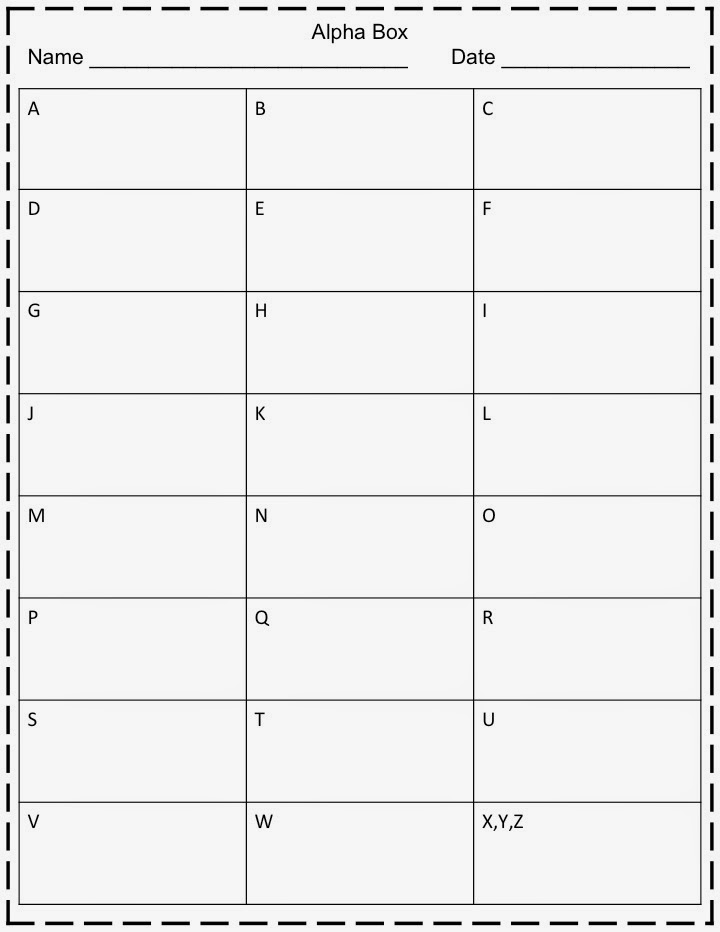 